Tuesday 23rd June 2020Writing Choice Board – Complete at least two activities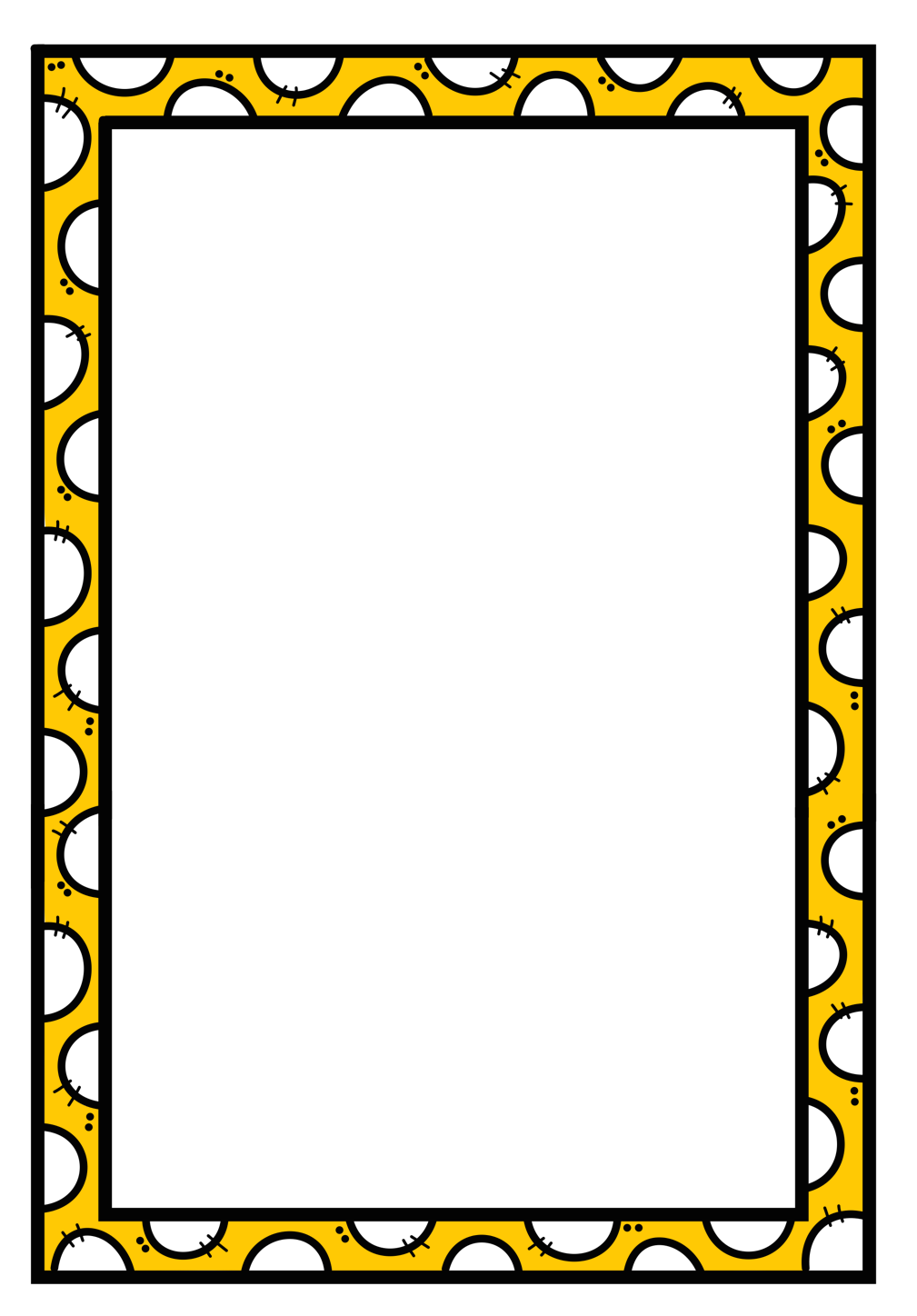 Wednesday 24th June 2020Geography Choice Board – Complete at least two activitiesThursday 25th June 2020Maths Choice Board 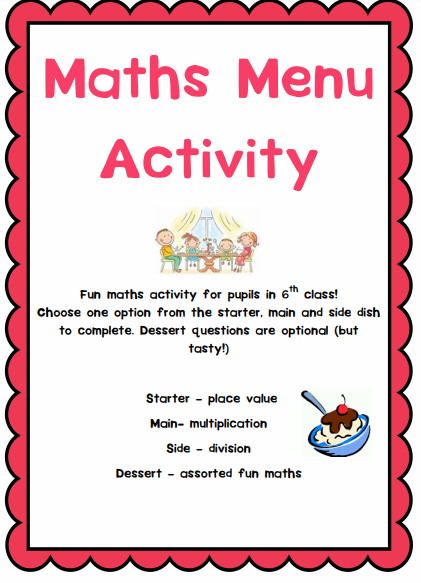 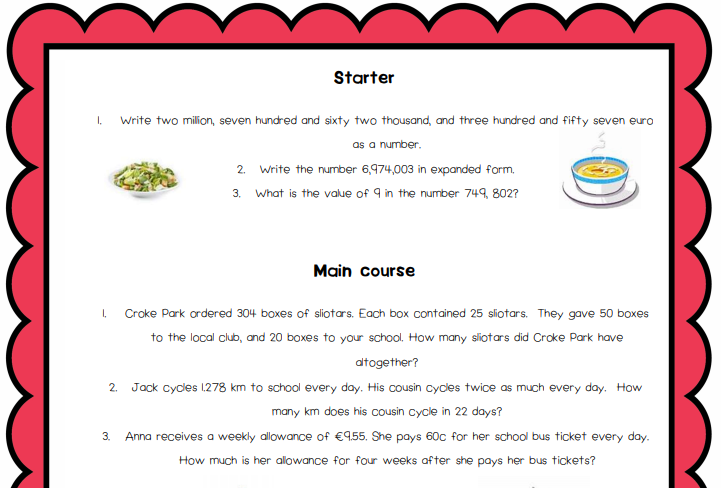 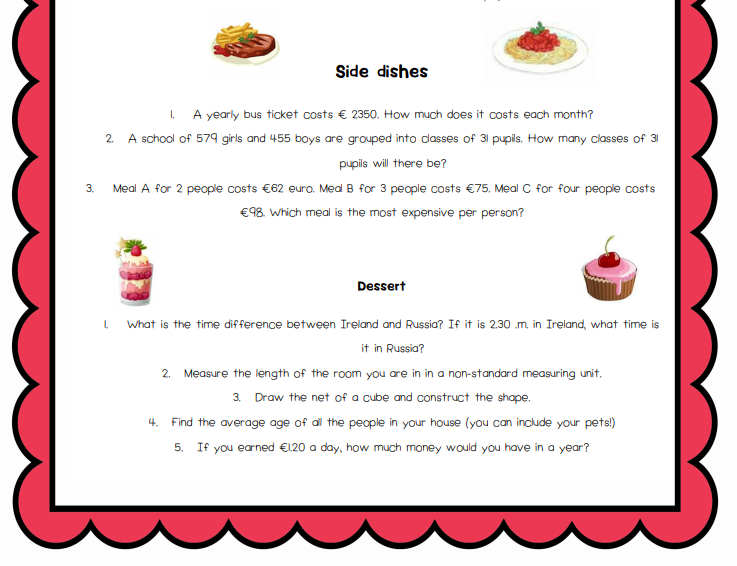 Credits: Font used: BAB from https://www.teacherspayteachers.com/Store/Bugs-And-Beaches Frame used: Rainbow Sprinkle from https://www.teacherspayteachers.com/Product/RainbowScalloped-Borders-and-Frames-FREEBIE-borders-clipart-3971224Friday 26th June 2020Last Day of School Year 2019 / 2020 10 Ideas on the theme of Summer1Make your own ice lollies with different fruit juices. Which combination do you like best. Share your recipe2Find out about celebrations from different countries that take place during the summer. Create a fact file, PowerPoint presentation, or record yourself telling us all about it. 3Record how your shadow changes throughout the day by drawing around it or taking pictures. Write a conclusion about what you find.4Make some Rainbow fruit skewers using strawberries, watermelon,orange, pineapple, grapes and blueberries!5Make a Summer Bucket List for 2020. Include at least ten activities. Write your ideas in a summer themed picture. ex. inside a bucket and spade, inside a sandcastle, use your imagination. See how many you can cross off by the end of this summer.6Make your own summer den, either from sheets and chairs or for something more adventurous, build a shelter in the wood. Share a picture with us.7The next time you go to a beach concentrate on the sand between your toes. Did you know that sand is used to make glass? Do some research on how glass is made, and present your findings in whatever way you wish. 8Create a summer themed word search. Make sure to include at least 12 words. Share with you classmates. 9Finish this summer themed story. Here are the first lines “It was a beautiful sunny day, I was running along the beach, and then I saw it. Just there, right in front of me” Don’t forget your start, middle and end. 10Make a Frisbee using paper plates. (Get 2 paper plates and cut out the centres. Decorate the bottom of both plates and then place them together to make a ‘UFO’ shape. Staple/Stick around the edges and get playing!) Write a set of instructions for your classmates